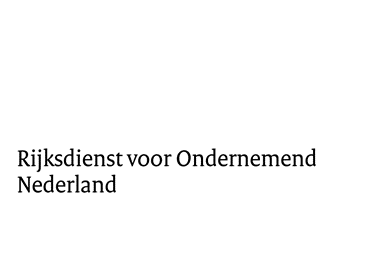 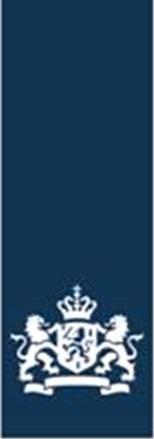 Referentieformulier voor de procesondersteuner Subsidieregeling Procesondersteuning Opschaling Renovatieprojecten(SPOR) Meer informatie vindt u op www.rvo.nl of neem telefonisch contact met ons op: 088 042 42 42 (lokaal tarief).Wij gaan zorgvuldig om met uw persoonsgegevens. Lees meer over ons privacybeleid.Algemene gegevensProcesondersteunerNaam procesondersteunerNaam eigen bedrijfKVK-nummer (indien van toepassing)Straat en huisnummerPostcode en plaatsE-mailTelefoonnummerOpleiding(en)*Opleiding 1Plaats en datumOpleiding 2Plaats en datumOpleiding 3Plaats en datumOpleiding 4Plaats en datum* Opleidingen zijn geen verplicht onderdeel van het referentieformulier.ReferentiesDe procesondersteuner heeft, bij voorkeur in de laatste vijf jaar, voorafgaand aan de subsidieaanvraag voor deze procesondersteuning minimaal twee grootschalige verduurzamingprojecten voorbereid en woningeigenaren weten mee te krijgen om tot vraagbundeling te komen. De verduurzamingsprojecten zijn uitgevoerd, eventueel met aanvullende ondersteuning van collega’s als de procesondersteuner bij een verhuurder, adviesbureau of ontzorgende organisatie werkt. Bij het begrip ‘grootschalige verduurzamingsprojecten’ moet worden gedacht aan projecten waarbij minimaal 30 koop- en/of huurwoningen zijn betrokken.Referentie 1ProjectNaam projectAdressen van de woningenPostcode en plaatsDatum aanvang procesondersteuning:	Datum afronding procesondersteuning:Projectkosten (excl. Btw)Uitvoering renovatieVerduurzamingOpdrachtgever van uitgevoerde procesondersteuningType organisatie:  Woningcorporatie VvE	 Eigenaar/bewoners Wooncoöperatie Woonvereniging Overige verhuurder Anders, namelijk:Naam organisatieNaam verantwoordelijkeFunctie verantwoordelijkeE-mailadres	TelefoonnummerKorte omschrijving projectBeschrijf het project waar u de gewenste procesondersteunings-ervaring heeft opgedaan; waren dit eengezins- of meergezinswoningen, huur- en/of koopwoningen, bouwjaar, gemeente e.d. Beschrijving (groep van) gebouw(en) voor en na ingreep (als de verduurzaming inmiddels is afgerond).  Beschrijving activiteitenBeschrijving van de verrichtte activiteiten waaruit de procesondersteuning heeft bestaan en de ervaringen en nieuwe inzichten die de procesondersteuner bij de voorbereiding heeft opgedaan. Verder kunt u denken aan het meekrijgen van woningeigenaren bij de vraagbundeling voor een grootschalig verduurzamingsproject bij woningen.Ondertekening opdrachtgever van uitgevoerde procesondersteuningDoor ondertekening van dit referentieformulier verklaart de opdrachtgever dat de activiteiten, zoals beschreven door de procesondersteuner, vakkundig, tijdig en naar volle tevredenheid zijn verricht.Naam tekenbevoegdePlaatsDatum ondertekeningHandtekeningReferentie 2ProjectNaam projectAdressen van de woningenPostcode en plaatsDatum aanvang procesondersteuning:	Datum afronding procesondersteuning:Projectkosten (excl. Btw)Uitvoering renovatieVerduurzamingOpdrachtgever van uitgevoerde procesondersteuningType organisatie:  Woningcorporatie VvE	 Eigenaar/bewoners Wooncoöperatie Woonvereniging Overige verhuurder Anders, namelijk:Naam organisatieNaam verantwoordelijkeFunctie verantwoordelijkeE-mailadres	TelefoonnummerKorte omschrijving projectBeschrijf het project waar u de gewenste procesondersteunings-ervaring heeft opgedaan; waren dit eengezins- of meergezinswoningen, huur- en/of koopwoningen, bouwjaar, gemeente e.d. Beschrijving (groep van) gebouw(en) voor en na ingreep (als de verduurzaming inmiddels is afgerond).  Beschrijving activiteitenBeschrijving van de verrichtte activiteiten waaruit de procesondersteuning heeft bestaan en de ervaringen en nieuwe inzichten die de procesondersteuner bij de voorbereiding heeft opgedaan. Verder kunt u denken aan het meekrijgen van woningeigenaren bij de vraagbundeling voor een grootschalig verduurzamingsproject bij woningen.Ondertekening opdrachtgever van uitgevoerde procesondersteuningDoor ondertekening van dit referentieformulier verklaart de opdrachtgever dat de activiteiten, zoals beschreven door de procesondersteuner, vakkundig, tijdig en naar volle tevredenheid zijn verricht.Naam tekenbevoegdePlaatsDatum ondertekeningHandtekeningVerklaring en ondertekeningDoor ondertekening verklaart de procesondersteuner dit referentieformulier naar waarheid te hebben ingevuld.PlaatsDatum ondertekeningHandtekeningNa het invullen en ondertekenen, wordt dit document geüpload met uw SPOR-aanvraag. € € € € 